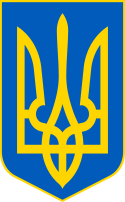 У К Р А Ї Н ААВАНГАРДІВСЬКА СЕЛИЩНА  РАДАОДЕСЬКОГО РАЙОНУ ОДЕСЬКОЇ ОБЛАСТІР І Ш Е Н Н Я    Про звіти старост старостинських округівАвангардівської територіальної громади про роботу у 2022 році          Заслухавши звіти старост старостинських округів Авангардівської селищної ради про роботу у 2022 році,  відповідно до Положення про старосту Авангардівської селищної ради, затвердженого рішенням сесії Авангардівської селищної ради  30.11.2017 № 15-VII, зі змінами  від 14.04.2021 року  та керуючись  Законом України від 14.07.2021 року № 1638-IX «Про внесення змін до деяких законодавчих актів України щодо розвитку інституту старост», ст.54-1, ст.26 Закону України «Про місцеве самоврядування в Україні», Авангардівська селищна рада  ВИРІШИЛА:Взяти до відома звіти старост старостинських округів Авангардівської селищної ради про роботу за 2022 рік:старости Хлібодарського старостинського округу КОЗАЧКА Вадима Петровича;старости    Прилиманського старостинського округу  БУБНОВА Миколи Анатолійовича;старости Новодолинського старостинського округу КОВАЛЬОВА Костянтина Анатолійовича.Визнати роботу старост старостинських округів  Авангардівської селищної ради (Козачка В.П., Бубнова М.А., Ковальова К.А.) за 2022 рік - задовільною.Секретарю Авангардівської селищної ради Щур В.В. оприлюднити звіти старост на офіційному сайті Авангардівської селищної ради.Контроль за виконанням цього рішення покласти  на  постійну комісію з питань прав людини, законності, депутатської діяльності, етики, регламенту та цивільного захисту населення Авангардівської селищної ради.Селищний голова                                                               Сергій ХРУСТОВСЬКИЙ№1798-VІІІвід 23.02.2023